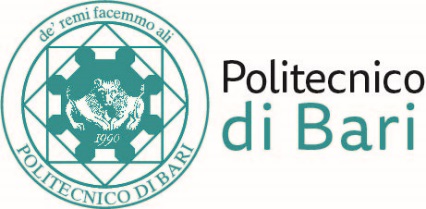 Al Tavolo fanno parte altresì i seguenti rappresentanti per ciascuno degli stakeholder individuati:StakeholderRappresentanteNominae-mal1Accademia dei GeorgofiliProf. Vittorio MARZIDR n 738 del 23.11.2018marzi@agr.uniba.it2Accademia Pugliese delle ScienzeProf. Eugenio SCANDALEDR n 264 del 24.05.2018accademia.pugliese@ateneo.uniba.it3Acquedotto Pugliese S.p.A.Ing. Marco MOTTOLADR n 1478 del 20.12.2023m.mottola@aqp.it4ADI - Associazione per il Disegno Industriale Puglia e BasilicataDott. Guido SANTILIODR n 1479 del 20.12.2023roberto.marcatti@adi-design.org5Agenzia di Sviluppo MendelsohnArch. Paolo PREVIATIDR n. 110 del 20.02.2019p.previati@mendelsohn.itmendelsohn@mendelsohn.it6ANCE Puglia – Associazione Nazionale Costruttori Edili Dott. Gerardo BIANCOFIOREDR n 1483 del 20.12.2023ancepuglia@ancepuglia.it7ANCE Bari e BAT - Associazione Nazionale Costruttori EdiliIng. Nicola BONERBADR n 1481 del 20.12.2023segreteria.ance@confindustria.babt.it8ANCE Bari e BAT Gruppo giovani - Associazione Nazionale Costruttori EdiliIng. Orfeo MAZZITELLIDR n 1480 del 20.12.2023segreteria.ance@confindustria.babt.it9ANIT - Associazione Nazionale per l’Isolamento Termico e acusticoArch. Daniela PETRONEDR n. 60 del 01.02.2019danielapetrone@gmail.cominfo@anit.it10ARTI PugliaIng. Giuseppe CREANZADR n 278 del 24.05.2018presidente@arti.puglia.itg.creanza@arti.puglia.it11Autorità del Sistema Portuale del Mar Ionio – Porto di TarantoIng. Domenico DARAIODR n. 265 del 05.04.2019domenico.daraio@port.taranto.itsegreteria@port.taranto.it12Avio AeroIng. Giuseppe GILIBERTIDR n 623 del 10.10.2018giuseppe.giliberti@avioaero.it13Basile Petroli S.p.A.Dott. Riccardo CARACUTADR n. 272 del 09.04.2019gestore.caracuta@basilepetroli.itdirezione@basilepetroli.it14Bosch - Centro Studi Componenti per i veicoli S.p.A.Ing. Paolo CICCARESEIng. Fabio SERAFINIIng. Antonio MANICONEDR n 1487 del 20.12.2023paolo.ciccarese2@it.bosch.comfabio.serafini@it.bosch.com antonio.manicone@it.bosch.comm15Bosch - Tecnologie Diesel S.p.A.Ing. Felice Donato DE STENADR n 44 del 25.01.2019felice.destena@it.bosch.com16Centro Studi e ricerche sviluppo edilizia e territorio - CERSETIng. Mario PRESICCIDR n. 394 del 20.05.2019mariopresicci@outmail.itinfo@cerset.it17CMC S.r.l.Ing. Angelo MALVASIDR n. 50 del 30.01.2019angelo.malvasi@email.it18CNR - Istituto per le Tecnologie della CostruzioneIng. Antonella LERARIODR n. 909 del 26.06.2023antonella.lerario@itc.cnr.it19Comando Marittimo Sud della Marina MilitareCapitano di Fregata Antonio TASCADR n. 267 del 05.04.2019Antonio.tasca@marina.difesa.itMarina.sud@marina.difesa.it20Confindustria Bari e BATDott. Sergio FONTANADR n 1488 del 20.12.2023presidente@confindustria.babt.it segreteria@confindustria.babt.it21Confindustria Bari e BAT Giovani ImprenditoriIng. Italo BELLIZZIDR n 270 del 24.05.2018italobellizzi@bellizzisrl.it22Confindustria PugliaDott. Sergio FONTANA DR n 276 del 24.05.2018presidente@confindustria.babt.itsegreteria@confindustria.babt.it23Consiglio Nazionale degli IngegneriIng. Angelo Domenico PERRINIDR n. 382 del 16.05.2019angelodomenico.perrini@cni-online.it24Debar Costruzioni S.p.A.Ing. Domenico DE BARTOLOMEODR n 277 del 24.05.2018ddebartolomeo@debar.it25Distretto Edilizia Sostenibile – DES PugliaIng. Salvatore MATARRESE DR n 634 del 16.10.2018matarrese_s@camera.itinfo@despuglia.it26Distretto Lapideo PuglieseDott. Marco IELLIDR n 624 del 10.10.2018info@distrettolapideopugliese.com dabramo@confindustria.ta.it27Distretto Logistico Pugliese - DILOGCap. Giovanni PUGLISIDR n 670 del 30.10.2018distrettologisticopugliese@confindustria.ta.itparascandolo@confindustria.ta.it28Distretto Produttivo dell’Informatica PuglieseDott. Gianpaolo CHIARELLADR n 274 del 24.05.2018g.chiarella@teseo.it 29Distretto Produttivo Nuova EnergiaDott. Giuseppe BRATTADR n 267 del 24.05.2018presidente.distretto@lanuovaenergia.it30Distretto Produttivo Puglia CreativaDott. Crispino LANZADR n 776 del 30.11.2018crispino.lanza@gmail.com31Distretto Tecnologico Aerospaziale - DTAIng. Giuseppe ACIERNODR n 263 del 24.05.2018presidente@dtascarl.itsegreteria@dtascarl.it32E_distribuzione S.p.A.Ing. Roberto RUGGIANOIng. Francesco PALAZZOTTODR n. 422 del 30.05.2019roberto.ruggiano@e-distribuzione.comfrancesco.palazzotto@e-distribuzione.com33Ernst & Young Financial-Business Advisors S.p.A.Dott. Nicola PANARELLIDott. Roberto TORELLIDR n 1489 del 20.12.2023nicola.panarelli@it.ey.com roberto.torelli@it.ey.com 34Fastweb S.p.A.Dott. Giovanni MASTRODONATODR n. 266 del 05.04.2019giovanni.mastrodonato@fastweb.it35Formedil - BariDott. Luigi APRILEDR n. 51 del 30.01.2019laprile@formedilbari.itinfo@formedilbari.it36Gruppo ANGEL:MER MEC S.p.A.BLACKSHAPE S.p.A.SITAEL S.p.A.MER MEC Engineering SrlIng. Pasquale ANTUOFERMOIng. Giuseppe FALAGARIOIng. Apollonia NETTIDR n 1490 del 20.12.2023pasquale.antuofermo@mermecgroup.comgiuseppe.falagario@mermecgroup.com  sonia.netti@mermec-engineering.com37Gruppo Exprivia S.p.A.Ing. Felice VITULANOIn attesa di rispostaFelice.Vitulano@exprivia.it38Leica-Geosystem Italia – sede PugliaGeom. Giovanni ABATEDR n. 393 del 20.05.2019giovanni.abate@lgs-geo.it39Macnil Gruppo Zucchetti Ing. Mariarita COSTANZADR n 34 del 18.01.2019maria.costanza@macnil.it40Magna Powertrain S.p.A.Ing. Ettore CAMARDADR n. 372 del 13.05.2019ettore.camarda@magna.com41Masmec S.p.A.Cav. Lav. Ing. Angelo Michele VINCIDR n 273 del 24.05.2018vinci@masmec.cominfo@masmec.com42Ministero per I Beni e le Attività Culturali - MIBACTArch. Federica GOTTADR n. 392 del 20.05.2019federica.gotta@beniculturali.it43Ordine degli Architetti PPC di BariArch. Cosimo Damiano MASTRONARDIDR n 1491 del 20.12.2023presidente@oappc.bari.it info@oappc.bari.it44Ordine degli Architetti PPC di BATArch. Andrea ROSELLIDR n 1492 del 20.12.2023architetti@bat.archiworld.it45Ordine degli Architetti PPC di BrindisiArch. Maurizio MARINAZZODR n 1493 del 20.12.2023architetti@brindisi.archiworld.it46Ordine degli Ingegneri di BariIng. Leonardo Antonio PISANIDR n 1494 del 20.12.2023segreteria@pec.ordingbari.itinfo@ordingbari.it47Ordine degli Ingegneri di TarantoIng. Giovanni PATRONELLIDR n. 61 del 01.02.2019giovanni.patronelli@ordingtaranto.itinfo@ordingtaranto.it48REGIONE PUGLIA - Assessorato allo Sviluppo economico, Competitività, Attività economiche e consumatori, Politiche internazionali e commercio estero, Energia, Reti e infrastrutture materiali per lo sviluppo, Ricerca industriale e innovazione, Politiche giovaniliDott.ssa Gianna Elisa BERLINGERIODR n 1485 del 20.12.2023ge.berlingerio@regione.puglia.itstaff.sviluppoeconomico@regione.puglia.it49REGIONE PUGLIA - Assessorato alla Formazione e Lavoro, Politiche per il lavoro, Diritto allo studio, Scuola, Università, Formazione ProfessionaleArch. Marella LA MACCHIADR n 1484 del 20.12.2023mr.lamacchia@regione.puglia.itsegreteria.studioformazionelavoro@regione.puglia.it50REGIONE PUGLIA - Assessorato all’Ambiente, Ciclo rifiuti e bonifiche, Vigilanza ambientale, Rischio industriale, Pianificazione territoriale, Assetto del territorio, Paesaggio, Urbanistica, Politiche abitativeIng. Paolo GAROFOLIDR n 1486 del 20.12.2023p.garofoli@regione.puglia.itassessore.ambiente.territorio@regione.puglia.it51Rete gas Bari Azienda Municipalizzata GasIng. Vito Donato BISCEGLIADR n 617 del 09.10.2018vito.bisceglia@retegasbari.it52SKF Industrie S.p.A.Ing. Vincenzo SBLANODR n. 383 del 16.05.2019vincenzo.sblano@skf.com53Software Design S.r.l.Dott. Vito MICUNCODR n. 98 del 18.02.2019vito.micunco@softwaredesign.it54Tecnomec Engineering S.r.l.Ing. Nicola MARTINODR n. 271 del 09.04.2019nicola.martino@tecnomec-eng.itinfo@tecnomec-eng.it55Tema Sistemi S.p.A.Ing. Orazio TOMMASIDR n. 331 del 30.04.2019tec@temasistemi.com56Tera S.r.l.Ing. Antonio SACCHETTIDR n 43 del 25.01.2019antonio.sacchetti@terasrl.it